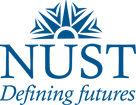 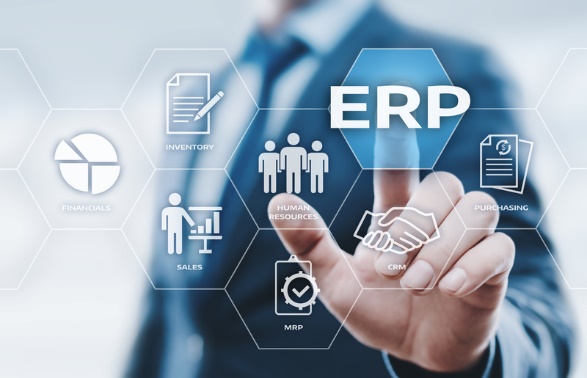 Pre-Requisites:Student must have completed 9 credit hours. Minimum CGPA should be 3.0 or above. Email address should be updated in student profile. Student signatures should be updated in the system. Student Login:Open the Internet Explorer or any other browser compatible for QALAM.Enter URL http://Qalam.nust.edu.pk/ Login screen displays when you enter correct URL. 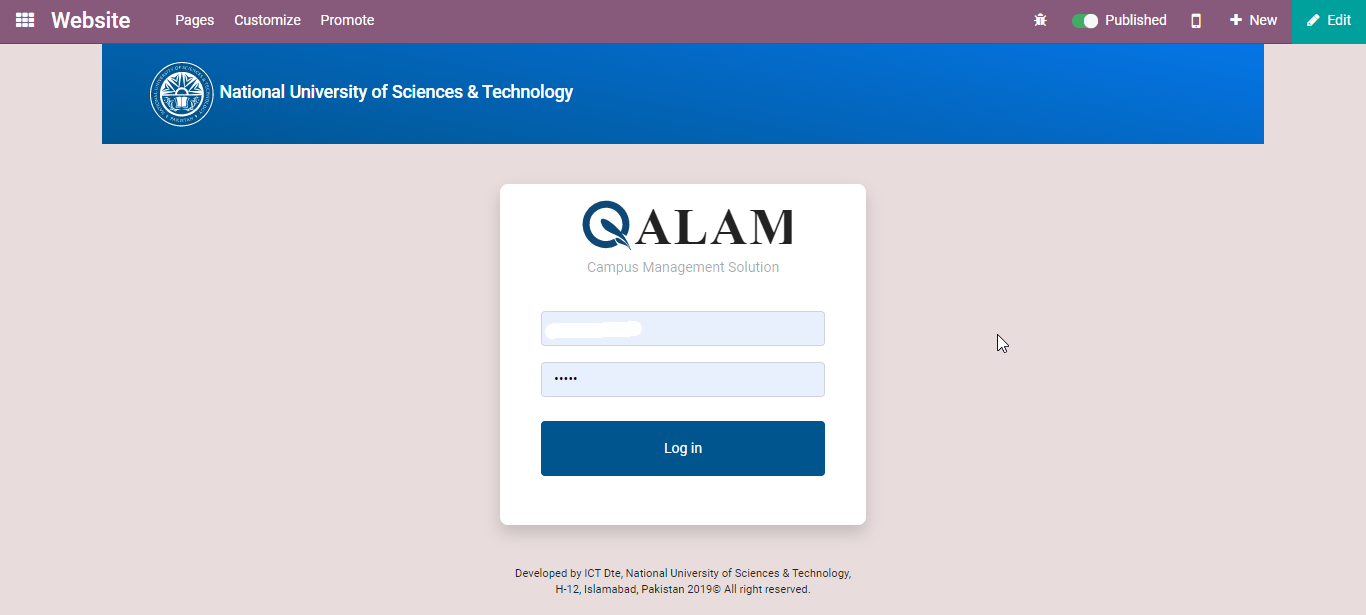 Click on the MS Thesis Tab from the menu. Click on the Submit to Exam Branch button. 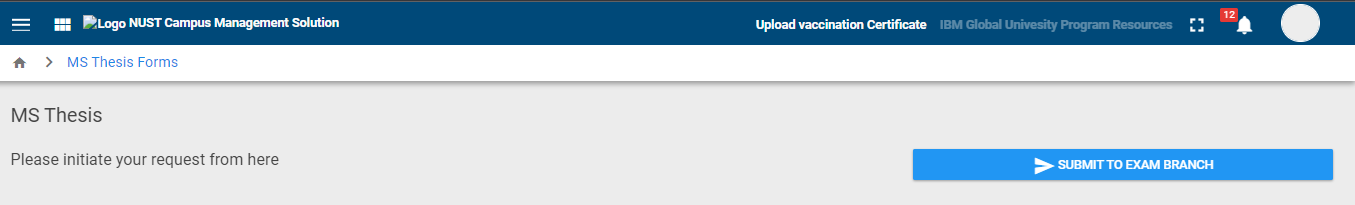 Request Forwarded to School exam branch controller for Goaehad. School Exam Branch will verify the academic records and Give Go ahead for processing of Thesis. Once approval is done by the School Exam branch a notification is sent to the Student. Now Thesis form is available which is consisting the Values “TH-1 Annex A, B. Fill out all the details like (Selection of the supervisor, Co Supervisor, GEC Members and External GEC Member) as shown in below image. 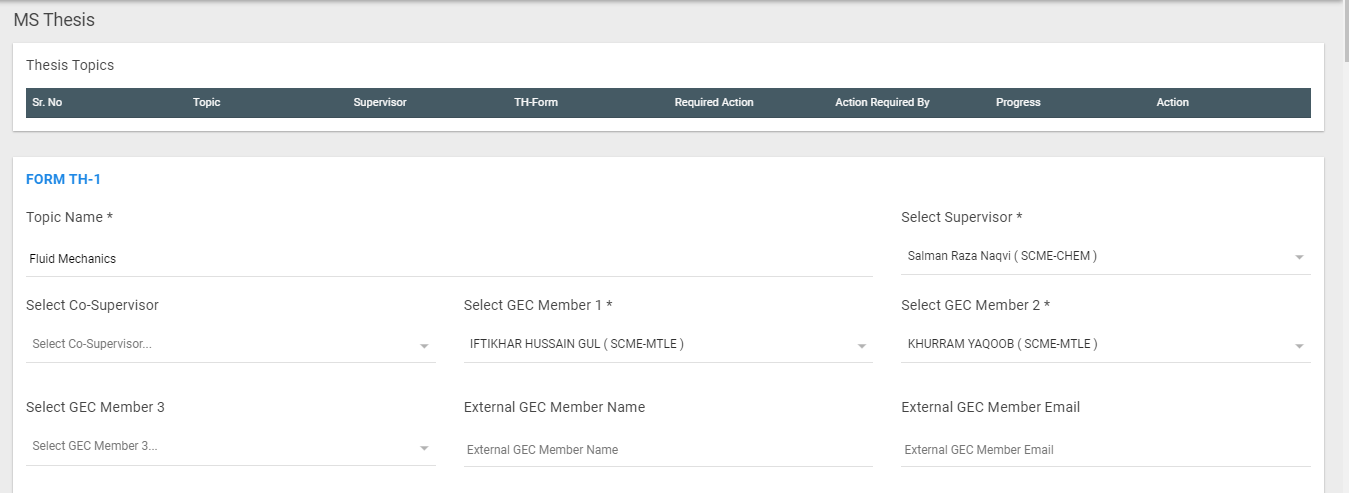 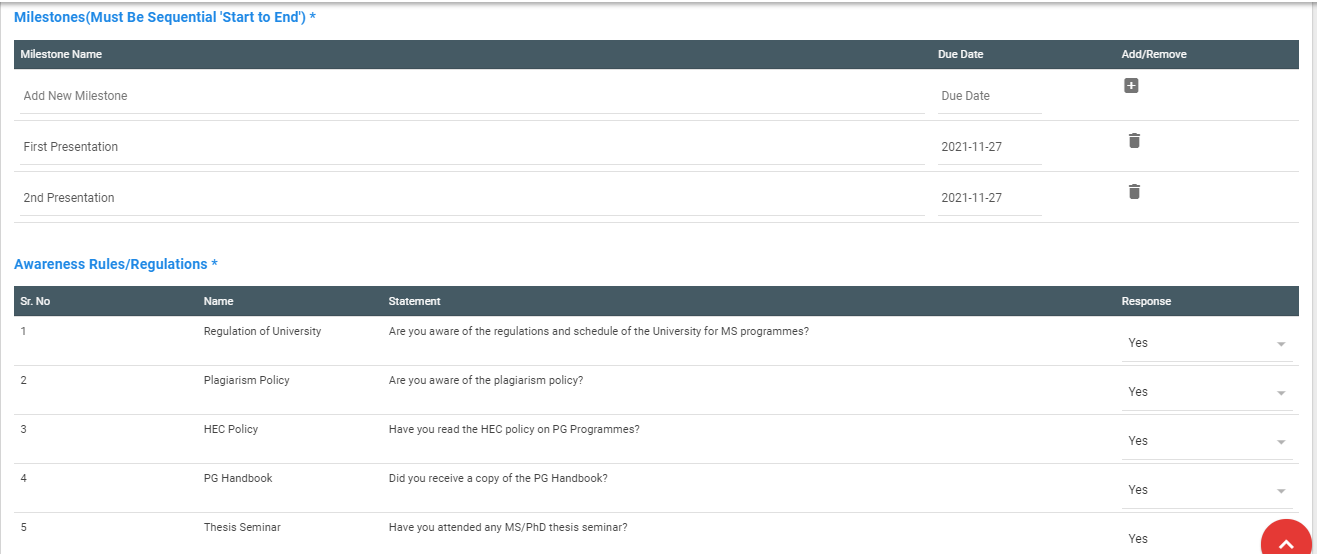 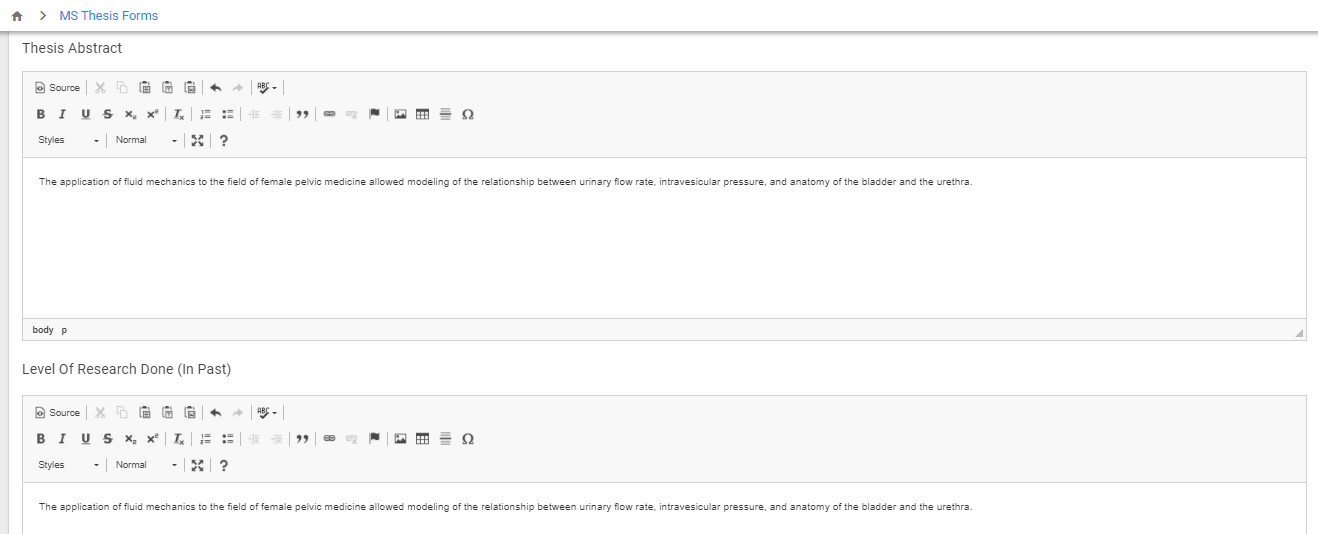 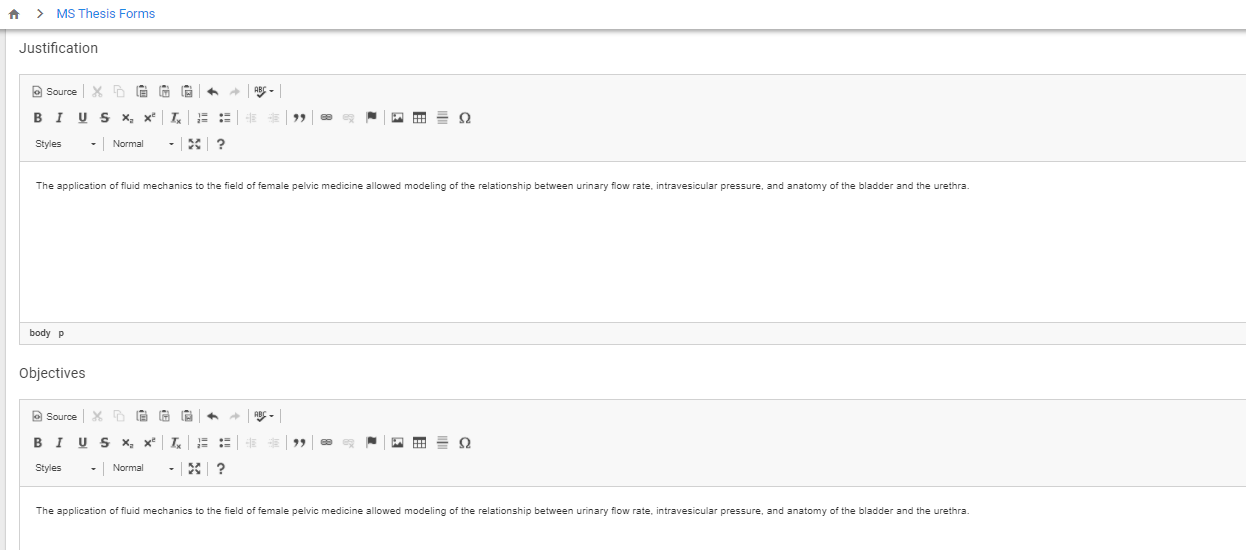 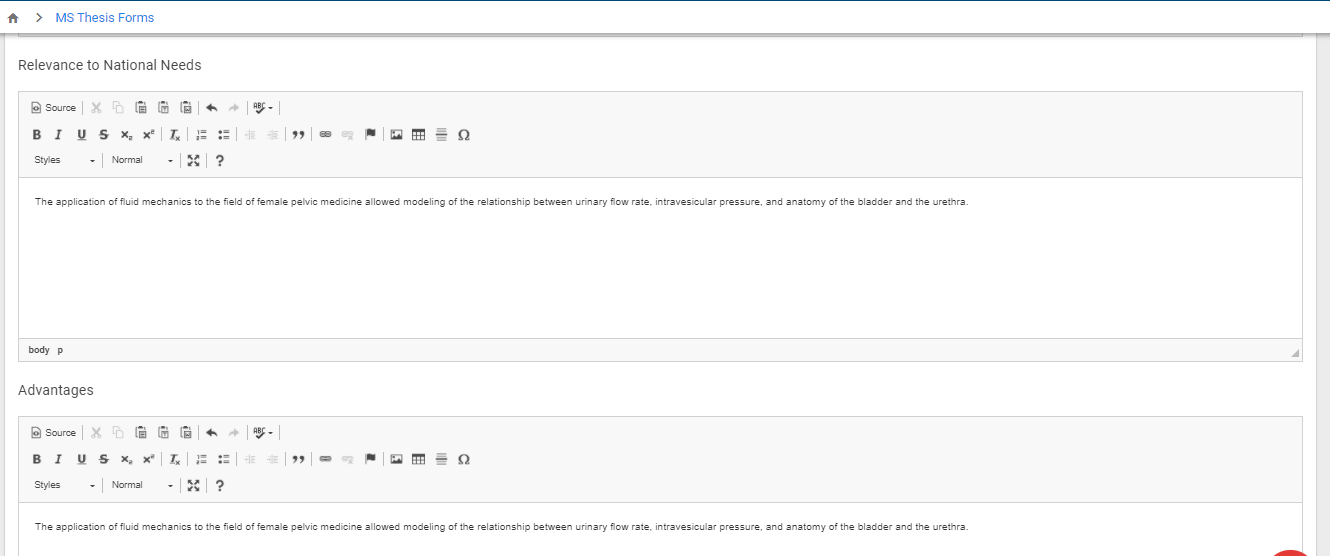 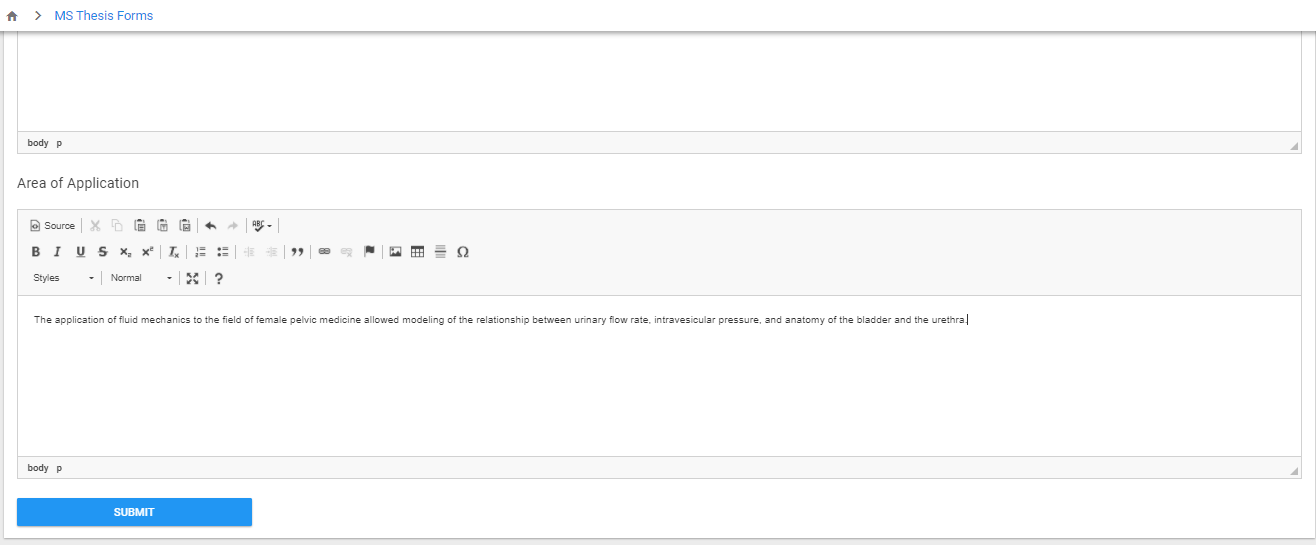 After entering the all values click on the submit button. Now Request is forwarded to the Main supervisor. If supervisor wants to make any changes in it he may send back to the student.Student may update changes and submit again. Once Form is forwarded for the GEC Consent and approved by the HoD/Dean Th-1 will be raised. 